Plan de Acción TutorialCon base a los resultados obtenidos en la Actividad del presente módulo del Diplomado de Tutoría Académica Integral se presenta a continuación el Plan de Acción Tutorial para los dos  alumnos que obtuvieron menor promedio en las PITS aplicadas como parte de la Actividad 3 del presente módulo. Los dos alumnos elegidos para tutoría son:HAMDEN RIVERA SHAKIB EDUARDO, quien actualmente cursa el quinto semestre de la Licenciatura en Medicina en el grupo D, y ÁLVAREZ PÉREZ DIEGO ALBERTO, quien también cursa el cuarto semestre de la Licenciatura d Medicina en el  grupo F.Plan de Acción Tutorial para HAMDEN RIVERA SHAKIB EDUARDO.Nombre del Tutor: Octavio Salvador Moreno MartínezCarrera: Licenciatura en MedicinaCiclo: 2015 BDIAGNÓSTICO: Necesidades: Por bajas puntuaciones  obtenidas en PITS de Autoestima y Motivación para el estudio, así como en general, se requiere atención en estas áreas.Prioridades:Se requieren atender problemas antes citados.Alternativas de solución:Brindar medidas de apoyo que fomenten en el alumno mejoría de su autoestima y que motiven al alumno para el estudio.Programa o plan de trabajoJustificación	El mencionado alumno debido a las bajas puntuaciones obtenidas en los PITS relacionados con la autoestima y la motivación para el estudio es candidato a recibir tutoría. ObjetivosEsclarecer posibles causas de los problemas en autoestima así como también de motivación para el estudio.Brindar apoyo al alumno para mejorar su autoestima y motivación para el trabajo.LímitesDado que es una práctica tutorial no especializada pueden existir percepciones poco exactas en cuando a la manera de brindar la atención.OrganizaciónLas sesiones de tutoría que se brindarán al alumno se apegarán a lo establecido  el procedimiento interno del proyecto de tutorías en la Universidad Guadalajara Lamar.EstrategiasLas estrategias a seguir dependerán de las causas identificadas  de los problemas en autoestima así como en la motivación para el estudio.RecursosLos recursos empleados para las sesiones de tutoría para el alumno serán con base a los proporcionados por la Coordinación de Tutorías y otros que puedan ser de utilidad obtenidos a través del uso de internet.ProgramaciónSe brindarán  sesiones semanales (los días viernes) con una duración de media hora cada una en los siguientes días: 23 y 30 de octubre; 6, 13 y 20 de noviembre.Dichas sesiones podrán sufrir cambios día o de horario en función de las necesidades del alumno o del tutor.Evaluación y Seguimiento Se entregará un informe final el día 20 de noviembre de 2015.Plan de Acción Tutorial para ALVAREZ PEREZ DIEGO ALBERTONombre del Tutor: Octavio Salvador Moreno MartínezCarrera: Licenciatura en MedicinaCiclo: 2015 BDIAGNÓSTICO: Necesidades: Por bajo promedio general obtenido  a través de la aplicación de PITS se sugiere que el alumno requiere ayuda diferente.Prioridades:Se requieren conocer la causa y atender problemas antes citados.Alternativas de solución:Brindar medidas de apoyo que fomenten en el alumno mejoría de su rendimiento académico.Programa o plan de trabajoJustificación	El mencionado alumno, debido al bajo promedio obtenido tras la aplicación de los PITS, es candidato a recibir tutoría. ObjetivosEsclarecer posibles causas de los problemas en su rendimiento académico.Brindar apoyo al alumno para mejorar su rendimiento académico.LímitesDado que es una práctica tutorial no especializada pueden existir percepciones poco exactas en cuando a la manera de brindar la atención.OrganizaciónLas sesiones de tutoría que se brindarán al alumno se apegarán a lo establecido  el procedimiento interno del proyecto de tutorías en la Universidad Guadalajara Lamar.EstrategiasLas estrategias a seguir dependerán de las causas identificadas  del pobre rendimiento académico.RecursosLos recursos empleados para las sesiones de tutoría para el alumno serán con base a los proporcionados por la Coordinación de Tutorías y otros que puedan ser de utilidad obtenidos a través del uso de internet.ProgramaciónSe brindarán  sesiones semanales (los días jueves) con una duración de media hora cada una en los siguientes días: 22 y 29 de octubre; 5, 12 y 19 de noviembre.Dichas sesiones podrán sufrir cambios día o de horario en función de las necesidades del alumno o del tutor.Evaluación y Seguimiento Se entregará un informe final el día 20 de noviembre de 2015.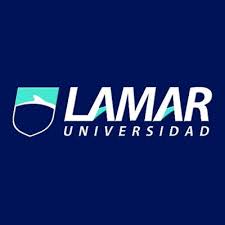 